JOB DESCRIPTION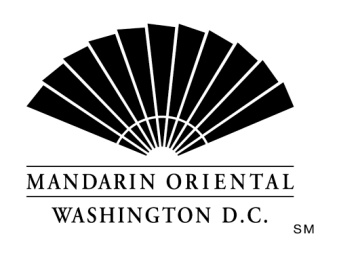 Position: Catering ManagerDepartment: Catering & EventsReports to: Director of Catering SalesThe CompanyMandarin Oriental Hotel Group is the award-winning owner and operator of some of the world’s most prestigious hotels and resorts. The Group now operates or has underdevelopment over 40 hotels with more than 11,000 rooms in 25 countries in key business and leisure destinations.The HotelOur award winning property, in the nation's capital, is situated on D.C.'s growing South West waterfront. Commanding monumental views, the property offers 400 guest rooms including 54 suites, extensive event space, and our Forbes Four Star Rated Spa at Mandarin Oriental. Mandarin Oriental, Washington D.C. welcomes individuals who are guest centered and are committed to making a difference every day; continually getting better to keep us the best. Reporting to the Director of Catering, the Catering Manager is a customer focused position for both internal and external clients for all aspects of the catering and sales field. Coordinates all aspects from initial inquiry through to booking, planning, obtaining pertinent information relative to events inquired by or booked by client and communicates all event related information to hotel colleagues in an accurate and timely manner. This is to ensure the client receives excellent product, service and value.Duties & ResponsibilitiesSupport company's philosophy and company culture through the use of Pillars of Legendary Quality Experiences on a daily basis to ensure Guest Satisfaction and the achievement of our Mission StatementSupport company's philosophy and company culture through the use of Departmental Legendary Quality Experiences on a daily basis to ensure Guest Satisfaction and the achievement of our Mission StatementSupport company's philosophy and company culture through the use of Guiding Principles and D.E.L.I.G.H.T as part of ensuring Guest Satisfaction and the achievement of our Mission Statement.Solicit new business in designated marketsAnswer initial inquires within 4 hours and follow up with written response within 12 hours.Trace inquiry forms with a follow up call after 2-3 daysConduct site inspections of the hotel and its facilitiesGenerate proposalsGenerate contractsGenerate Banquet Event Orders (BEO)Generate Group ResumesGenerate business correspondenceGenerate function room diagramsUtilize Delphi system for accurate blocking of events, groups, traces, and generation of BEO'SObtain guarantees for food and beverage functionsCheck Delphi Daily and Weekly reportsObtain necessary approvals/permits/insurance certificates for functions not held in Conference CenterReceive estimated pre-payment for events 7 to 10 days prior and method of payment for additional charges, or submit a direct bill application for corporate events (not including political or fundraising events) as outlined by AccountingOrganize and attend tastings as approved by Director of Catering. Pass on relevant information to culinary teamChair pre-conference and post-conference meetingsAttend daily departmental meetingAttend daily BEO meeting, as necessaryCommunicate all group information/changes to existing information to appropriate hotel colleagues in an accurate and timely mannerEntertain clients, as appropriateMaintain an active trace system for all assigned groupsVisit all primary and secondary competitionRemain available to hotel colleagues via radio (with earpiece) while on property and via hotel provided cellular phone at all timesAudit banquet checks for assigned groupsContract business with approved vendors, as appropriateApprove payment and provide backup for contracted vendor businessRequirementsAbility to meet revenue goals by prospecting, selling and servicing events.Familiarity with hotel systems such as Delphi.Existing clientele base in the DC area is highly preferred.Highly-trainable, motivated team player.Reading, writing and oral proficiency in the English language; excellent communication skills required.Superior presentation skills required.Prior experience with negotiation and/or contract writing is required.Must be willing to work a flexible schedule in order to accomplish all major responsibilities and tasks including late nights, weekends and holidays.Must be a self-motivator and motivator of others.Must work in a safe, prudent and organized manner.Must have mathematical skills, computer aptitude and luxury hotel operation knowledge.Must have the ability to relate to all levels of management.Must have a minimum of 2 years' experience in role of Catering Sales Manager or Conference Service/Event Manager in a luxury hotel property.Must have the ability to handle multiple tasks at one time and possess superior organizational skills.Bachelor's Degree in related field is required. A combination of experience and education will be taken into consideration in lieu of a Bachelor's Degree.Each of the items listed is considered an essential function of the position. However, the duties, responsibilities and requirements presented in this job description are intended to be broad based and high level and should not be construed as an exhaustive list of all roles or responsibilities for the position. The Company reserves the right to alter the duties and responsibilities of the position.It is Company policy to comply with the Americans with Disabilities act, including by providing reasonable accommodations that do not constitute an undue hardship on the Company. Employees or applicants should direct requests for accommodation to Director of Human Resources.